65 CORTOMETRAJES PARA EDUCAR EN VALORESCon una selección de estos cortometrajes iremos visionando en clase aquellos que nos parezcan oportunos según el momento y conflictos que en el aula vayan aconteciendo.http://www.educaciontrespuntocero.com/recursos/familias-2/cortometrajes-educar-en-valores/16455.html9 VIDEOS PARA EDUCAR LAS EMOCIONESDe igual manera, procederemos en el aula con algunos de estos videos para educar las emociones de los alumnos.https://lamenteesmaravillosa.com/9-videos-para-educar-emociones/FICHA PARA EDUCAR EN VALORES Y EMOCIONESEjemplos de estas fichas son: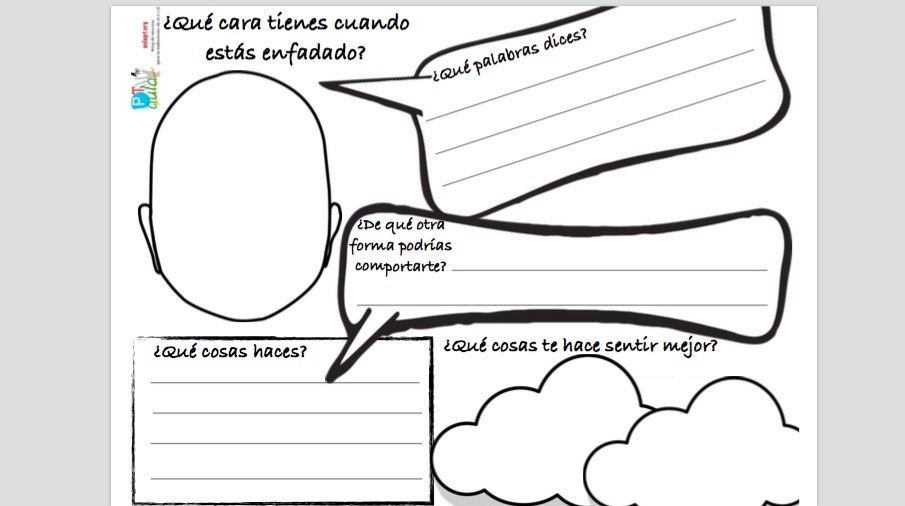 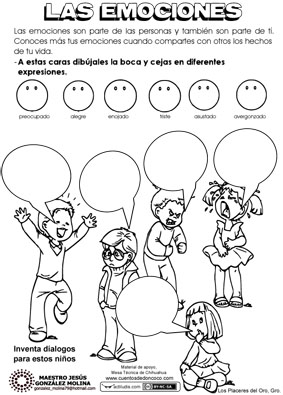 